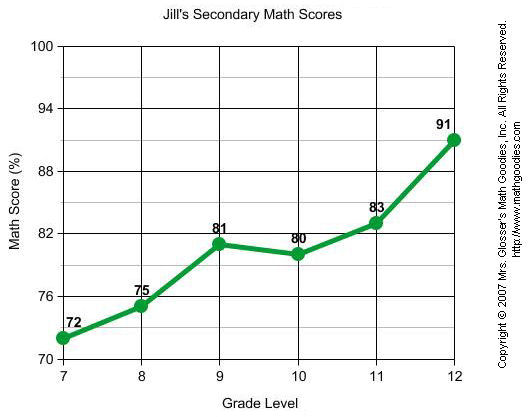 Can we interpolate or extrapolate the graph above?  Why or why not?What is her highest mark and why?What happened between grade 8 and 9 to improve her mark?